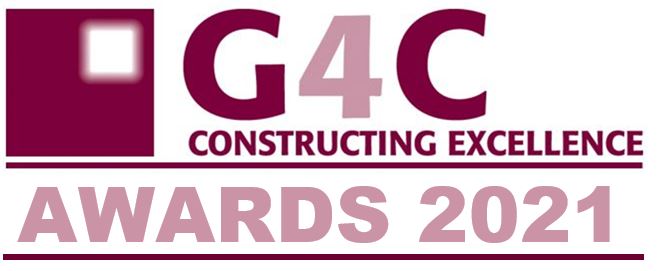 Entry Criteria& GuidelinesOctober 1st 2021Generation 4 Change Yorkshire & Humber Awards 2021Important information on how to enterQualifying If you wish to apply for more than one category/ applicant a separate entry form must be used.Where an individual or organisation is entering the nominating organisation/divisional office/individual should be based in Yorkshire & HumberIf you wish to apply for the G4C Future Leaders Award please complete a separate entry form. How to enter - Entry GuidelinesAll submissions must be made by 17.00 on Friday 2nd July 2021All entries should be submitted electronically, via email to lmcguinness@henryboot.co.ukPlease include with your submissions the company logos (JPEG format) where applicable.Please include a selection of photos that we may use should you be shortlisted (MUST be high resolution)The organisers have the right to reject any entry if, in their opinion, it fails to comply with the rulesJudgingThe panel of judges will consider each submission against the category criteria.Winners will be announced at the Yorkshire & Humber Generation 4 Change Awards on Friday 1st October 2021. Due to the COVID-19 outbreak, it is uncertain if the awards will take place in person or virtually. A minimum of 1 ticket must be purchased for the awards dinner.All awards are made at the discretion of the judges and Constructing Excellence in Yorkshire and Humber.The right is reserved not to make awards in a particular category. The judges reserve the right to refuse entries without giving reasons.The judges have authority to move entries into more applicable categories. Their decision is final and no correspondence will be entered into following the Awards.Information supplied by the judges, or discussed between the judges and entrants will be treated in complete confidence, and confidentiality on the part of the entrants if requested.Good Luck! Trade Apprentice of The Year Judges are looking to award apprentices who are working towards or who have completed a Trade apprenticeship within the last 12 months. Judges are looking for exemplars who showcase the difference they have made in the industry and the organisations that they work in. Entries should demonstrate how the person has created a positive impact on the industry, organisations or college through a commitment of personal development. Applicants must demonstrate how they aim to become one of the future leaders of the industry contributing towards the Construction 2025 vision as outlined below:PEOPLE – An industry that is known for it’s talented and diverse workforceSMART – An industry that is efficient and technologically advanced SUSTAINABLE – An industry that leads the world in low carbon and green construction exportsGROWTH – An industry that drives growth across the entire economy LEADERSHIP – An industry that with clear leadership from a Construction leadership council. This award is open to any trade apprentice within the construction & the built environment sector at any level. Technical Apprentice of The Year Judges are looking to award apprentices who are working towards or who have completed a Technical apprenticeship within the last 12 months. Judges are looking for exemplars who showcase the difference they have made in the industry and the organisations that they work in. Entries should demonstrate how the person has created a positive impact on the industry, organisations or college through a commitment of personal development. Applicants must demonstrate how they aim to become one of the future leaders of the industry contributing towards the Construction 2025 vision as outlined below:PEOPLE – An industry that is known for it’s talented and diverse workforceSMART – An industry that is efficient and technologically advanced SUSTAINABLE – An industry that leads the world in low carbon and green construction exportsGROWTH – An industry that drives growth across the entire economy LEADERSHIP – An industry that with clear leadership from a Construction leadership council. This award is open to any Technical apprentice within the construction & the built environment sector at any level. Higher Education Student of The Year   Judges are looking to award Students who are working towards or who have completed a Higher Education (HE) within the last 12 months. Judges are looking for exemplars who stand out from the crowd with outstanding achievement and success showcasing the difference they have made in the industry and the organisations that they work in. Entries should demonstrate how the person has created a positive impact on the industry, organisations or education establishment through a commitment of personal development and academic excellence. Judges will be looking for students who demonstrate high skill and motivation while aiming to become one of the future leaders of the industry contributing towards the Construction 2025 vision as outlined below:PEOPLE – An industry that is known for it’s talented and diverse workforceSMART – An industry that is efficient and technologically advanced SUSTAINABLE – An industry that leads the world in low carbon and green construction exportsGROWTH – An industry that drives growth across the entire economy LEADERSHIP – An industry that with clear leadership from a Construction leadership council. This award is open to any Higher Education student within the construction & the built environment sector at any level.Further Education Student of The Year Judges are looking to award Students who are working towards or who have completed a Further Education (FE) within the last 12 months. Judges are looking for exemplars who stand out from the crowd with outstanding achievement and success showcasing the difference they have made in the industry and the organisations that they work in. Entries should demonstrate how the person has created a positive impact on the industry, organisations or education establishment through a commitment of personal development and academic excellence. Judges will be looking for students who demonstrate high skill and motivation while aiming to become one of the future leaders of the industry contributing towards the Construction 2025 vision as outlined below:PEOPLE – An industry that is known for it’s talented and diverse workforceSMART – An industry that is efficient and technologically advanced SUSTAINABLE – An industry that leads the world in low carbon and green construction exportsGROWTH – An industry that drives growth across the entire economy LEADERSHIP – An industry that with clear leadership from a Construction leadership council. This award is open to any Further Education student within the construction & the built environment sector at any level.Trainee of The Year Judges are looking for candidates who are currently undertaking or have completed (within the past 12 months) construction & the built environment work related training. Training can include short courses, industry recognised training and personal development. Judges are looking for exemplars that stand out from the crowd with outstanding achievements and commitment to training & development showing self-motivation. Judges will look at how applicants have progressed through their career and adapted to industry change. Applicants should demonstrate achievements throughout their career and how they have developed communication, team and leadership skills while aiming to become one of the future leaders of the industry contributing towards the Construction 2025 vision as outlined below:PEOPLE – An industry that is known for its talented and diverse workforceSMART – An industry that is efficient and technologically advanced SUSTAINABLE – An industry that leads the world in low carbon and green construction exportsGROWTH – An industry that drives growth across the entire economy LEADERSHIP – An industry that with clear leadership from a Construction leadership council. This award is open to any Trainee within the construction & the built environment sector at any level.New Professional of The Year Judges are looking for candidates who have completed professional studies within the construction and the built environment sector within the past 36 months. Applicants should demonstrate how they have excelled in the industry striving to make great contributions to the industry while demonstrating exemplary performance in their field of expertise standing out from their peers. This can be demonstrated through high technical ability, client & customer focus, projects or engaging and responding to the demands faced by clients and the industry. Applicants should demonstrate achievements throughout their career and how they have developed communication, team and leadership skills while aiming to become one of the future leaders of the industry contributing towards the Construction 2025 vision as outlined below:PEOPLE – An industry that is known for it’s talented and diverse workforceSMART – An industry that is efficient and technologically advanced SUSTAINABLE – An industry that leads the world in low carbon and green construction exportsGROWTH – An industry that drives growth across the entire economy LEADERSHIP – An industry that with clear leadership from a Construction leadership council. This award is open to any Trainee within the construction & the built environment sector at any level.Mentor of The Year Judges are looking for individuals who have shown a commitment to developing the future leaders of the industry, investing time and nurturing while offering support and guidance. Applicants should show commitment to developing, nurturing and encouraging new entrants into the industry offering unbiased guidance. Judges are looking for an individual that have a good knowledge of current topics in the industry and develop to the changing industry. Applicants should have a keen interest in mentoring the while aiming to influence mentees to become one of the future leaders of the industry contributing towards the Construction 2025 vision as outlined below:PEOPLE – An industry that is known for it’s talented and diverse workforceSMART – An industry that is efficient and technologically advanced SUSTAINABLE – An industry that leads the world in low carbon and green construction exportsGROWTH – An industry that drives growth across the entire economy LEADERSHIP – An industry that with clear leadership from a Construction leadership council. This award is open to any Mentor within the construction & the built environment sector.Commitment to Employee Training & Development  This award is open for organisations that have demonstrated and sustained a commitment to employee development. Judges will be looking for a company who have a strategic plan that includes driving performance via professional development. Judges will be looking for companies who invest time and resources into their employees and set clear targets providing staff with regular appraisals and feedback. Organisations should promote development providing opportunities across the company. Organisations should best define and demonstrate improvements resulting from targeted training and development, whether driven by strategic leadership of an enlightened client or a supplier, entries should show and win particular respect from the workforce and community through workforce development, skills and training. Organisations should be striving to work towards the Construction 2025 vision as outlined below:PEOPLE – An industry that is known for it’s talented and diverse workforceSMART – An industry that is efficient and technologically advanced SUSTAINABLE – An industry that leads the world in low carbon and green construction exportsGROWTH – An industry that drives growth across the entire economy LEADERSHIP – An industry that with clear leadership from a Construction leadership council. This award is open to any organisation within the construction & the built environment sector.G4C Award This award looks to recognise a young achiever in our industry. The judges are looking for the person that has best demonstrated a positive impact against the current G4C (Generation for Change) priority areas of people, sustainability and asset outcomes. The award is open to a person with less than ten years of experience in the construction and built environment sector. 

When nominating someone consider the impact they have had on you, their organisation and their role in key projects, but also consider that person’s potential. Nominations can be made from individual companies, colleges, universities, institutes and institutions.  